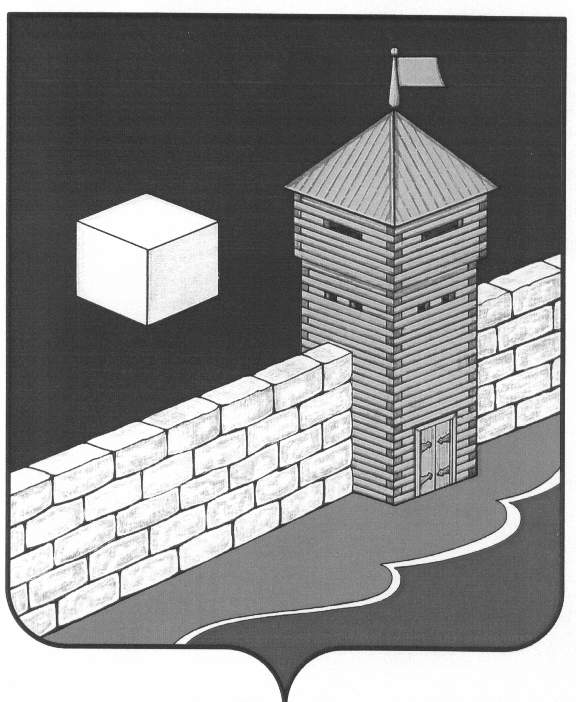 АДМИНИСТРАЦИЯ ПИСКЛОВСКОГО СЕЛЬСКОГО ПОСЕЛЕНИЯПОСТАНОВЛЕНИЕ456579 с. Писклово Еткульского района Челябинской области ул. Советская д.3ОГРН 107401636052  ИНН 7430000397  КПП 74300100109 апреля 2015 года № 12с. ПискловоО    подготовке    объектов   жилищно-коммунального хозяйства, энергетикии социальной    сферы   Пискловскогосельского    поселения   к    работе   вотопительный   период 2015-2016 г.г.   В целях организации своевременной подготовки объектов жилищно-коммунального хозяйства, энергетики и социальной сферы поселения к работе в отопительный период 2015-2016 г.г. и обеспечения их устойчивого снабжения топливно-энергетическими ресурсами на основании Федерального закона от 06.10.2003 г. №131 ФЗ «Об общих принципах организации местного самоуправления в Российской Федерации» и Федерального закона от 27.07.2010 г. №190-ФЗ «О теплоснабженииАдминистрация Пискловского сельского поселения ПОСТАНОВЛЯЕТ:Создать комиссию для контроля за ходом подготовки к отопительному периоду объектов ЖКХ, энергетики и социальной сферы.В срок до 10 апреля утвердить и представить в муниципальное казённое учреждение «Служба ЖКХ» план организационно-технических мероприятий по подготовке к отопительному периоду 2015-2016 г.г. объектов ЖКХ, энергетики и социальной сферы.Обеспечить финансирование мероприятий по подготовке к отопительному периоду 2015-2016 г.г. объектов жилищно-коммунального хозяйства , энергетики и социальной сферы и по снижению убытков ЖКХ из местного бюджета.Обеспечить представление в муниципальное казённое учреждение «Служба ЖКХ» в период с июля по ноябрь 2015 года к первому числу каждого месяца отчётов по форме № 1-ЖКХ(зима), утверждённой постановлением Федеральной службы государственной статистики от 27 февраля 2006 года №7 «Об утверждении статистического наблюдения за подготовкой жилищно-коммунального хозяйства к работе в зимних условиях»В срок до 1 сентября 2015 года завершить выполнение мероприятий по подготовке к отопительному периоду 2015-2016 г.г. и представить в срок до 10 сентября 2015 года , завершить проверки готовности к отопительному периоду потребителей электроэнергии (для отопления). Представить в муниципальное казённое учреждение «Служба ЖКХ» акты проверок и паспорта готовности поселения к работе в осеннее-зимний период 2015-2016 г.г.Глава Пискловскогосельского поселения                                                            А.М. Кутепов  